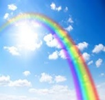 Shine a Light on Lockdown Across the world, life is a bit different just now. Millions of people across the world have had to adjust to a new way of living, and for most of us, that has meant time in lockdown, cut off from friends and families, and unable to do the everyday activities that we are all so used to.But life will go back to normal eventually, and school pupils of the future will learn about, and be fascinated by the events of 2020.  So, we would like to keep a record of people’s memories and experiences of this exceptional time.Although lockdown life has not been easy, there have been many good things that have come from it.  With usual activities having been suspended, lots of us have done different things, learnt new skills, and discovered things about ourselves, our communities and our world that we might never have discovered.So, we would like you to tell us about this good stuff!  We would like you to shine a light on lockdown.  There are lots of things you could tell us about, but here are some suggestions to get you thinking:new skills you have learnednew experiences you have hadunexpected friendships that have begun unusual celebrations in a socially distanced worldthings you have done in/for - people in your communitythings others have done which have helped you or your familythings you are proud of about this timethings you are thankful forthings that are happening/have happened in your community to support other people, the funny things you will remembergood things you know are happening in, and to, the world around us – the environment, the natural world, the kindness of strangersgood deeds you are doing or know others are doing….The list is endless!You can shine your light on lockdown in any format you want:in writing - in a story, a play, a newspaper article, a cartoon strip, a poem…in a recording - a song, a short film, a piece of music…in photographic/picture form - some captioned photos, a cartoon strip, drawings, sketches, paintings…in a model or piece of artwork...It could be something that was done as part of home learning which you would like to share with others.  Let’s make a positive record of the good things happening right now!Who can submit lockdown memories?Anyone in our school communities can submit an entry – pupils, teachers and other school staff, parents, carers, grandparents…All submissions will be shared on a specially created website  - the Aberdeenshire Shine a Light on Lockdown Google site. How do you submit something?Complete the relevant form on the next page of this documentIf you are a school pupil, your parent/carer must complete the Permission SectionEmail this form and your entry to pupilparticipation@aberdeenshire.gov.uk If you have any problems making a submission, contact Christine McLennan on 07876476868What will happen next?An email acknowledging receipt of your submission will be sent to the home email address automaticallyYour submission will be posted on the Aberdeenshire Shine a Light on Lockdown Google site  Submissions will include only your first name, your school, and if you are school pupil, your class or year groupA link to the website will be shared with youA link to the website will also be shared with your school, and with the Council’s Corporate Communications Team.Please note the following:If your submission is particularly long/big, only part of it may be posted on the websiteIf the submission contains inappropriate content – pictures, photos, language – it will not be posted on the website.Submission FormThis form is in 2 Parts.  Everyone must complete part 1The information in Part 2 addresses the need for consent to be given for the publication on-line of any work submitted.  This part needs to be completed by Parents of any pupil under the age of 13 who wish to make a submissionPupils aged 13 or over who wish to make a submissionAdults who wish to make a submission Please send the completed form, along with your submission, to pupilparticipation@aberdeenshire.gov.uk .  Please ensure Part 2 has been completed according to the instructions given. Shine A Light On LockdownShine A Light On LockdownPart 1: Please fill in the following:Part 1Full NameClass or Year Group ( for school pupils only)School NameMy home e-mail addressPart 2:Parents of pupils under the age of 13, and pupils aged 13 or over who make a submission, must initial to show they are aware of the following:Part 2:Initials of Parent or Pupils aged 13 and overI have already completed an Education and Children’s Services Photography and Video Recording permission form giving permission for photos and videos to be shared.  I consent to my child’s work being shared on the Aberdeenshire Shine A Light On Lockdown websiteI understand that Aberdeenshire Council will not keep photos for any longer than is necessary and will dispose of them after a period of five years, unless they are images of historical interest when they may be archived for a longer period. I understand that if there are any concerns about the content submitted, the Council may not post it on the website